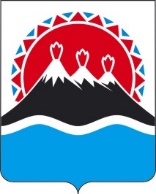 МИНИСТЕРСТВО ИМУЩЕСТВЕННЫХ И ЗЕМЕЛЬНЫХ ОТНОШЕНИЙКАМЧАТСКОГО КРАЯПРИКАЗ[Дата регистрации] № [Номер документа]г. Петропавловск-КамчатскийНа основании Постановления Правительства Камчатского края от 22.05.2017 № 212-П «Об утверждении Порядка определения фактического использования зданий (строений, сооружений) и помещений в них, расположенных на территории Камчатского края, в отношении которых налоговая база определяется как кадастровая стоимость», обращения акционерного общества Оборонэнерго филиал «Камчатский» от 22.02.2023 г.  № КМЧ/060/447, актов обследования вида фактического использования объектов недвижимого имущества от 21.04.2023 № 1, от 21.04.2023 № 2, от 21.04.2023 № 4, от 19.04.2023 № 487, от 19.04.2023 № 0094, от 19.04.2023 № 0097, от 19.04.2023 № 0096,  протокола заседания комиссии по рассмотрению вопросов, касающихся определения вида фактического использования зданий (строений, сооружений) и помещений в них для целей налогообложения от 11.07.2023 № 3 ПРИКАЗЫВАЮ:1. Внести в таблицу приложения к приказу Министерства имущественных и земельных отношений Камчатского края от 20.12.2021 № П-26 «Об определении перечня объектов недвижимого имущества, в отношении которых налоговая база определяется как кадастровая стоимость, на 2022 год» изменение, признав пункты 792, 2265, 2266, 2329, 3399, 3400, 4089 утратившими силу.2. Внести в таблицу приложения к приказу Министерства имущественных и земельных отношений Камчатского края от 12.12.2022 № П-52 «Об определении перечня объектов недвижимого имущества, в отношении которых налоговая база определяется как кадастровая стоимость, на 2023 год» изменение, признав пункты 1139, 3111, 3112, 3463, 3464, 3893, 4183 утратившими силу.3. Положения части 1 настоящего приказа вступают в силу через 10 дней после дня его официального опубликования и распространяются на правоотношения, возникшие с 20 декабря 2021 года. 4. Положения части 2 настоящего приказа вступают в силу через 10 дней после дня его официального опубликования и распространяются на правоотношения, возникшие с 12 декабря 2022 года.[горизонтальный штамп подписи 1]О внесении изменений в перечни объектов недвижимого имущества, в отношении которых налоговая база определяется как кадастровая стоимость на 2022, 2023 годыМинистрИ.В. Мищенко